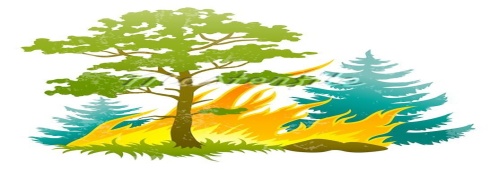 ΑΝΑΚΟΙΝΩΣΗ  ΔΗΜΟΥ ΜΑΡΑΘΩΝΟΣ ΕΤΟΥΣ 2023Κατά την αντιπυρική περίοδο η καύση αγροτικών εκτάσεων επιτρέπεται μόνο μετά από άδεια που εκδίδεται από την αρμόδια Πυροσβεστική Υπηρεσία, λαμβάνοντας υπόψη τον προβλεπόμενο δείκτη επικινδυνότητας και την τήρηση των απαιτούμενων μέτρων που προβλέπονται στην Πυροσβεστική Διάταξη 9Α/2005. Ο δείκτης επικινδυνότητας προσδιορίζεται από τον Χάρτη Πρόβλεψης Κινδύνου Πυρκαγιάς που εκδίδεται καθημερινά κατά τη διάρκεια της αντιπυρικής περιόδου από τη Γενική Γραμματεία Πολιτικής Προστασίας. Ειδικά για την περιοχή της Αττικής έχει εκδοθεί από τη Περιφερειακή Διοίκηση Πυροσβεστικών Υπηρεσιών Αττικής η  Πυροσβεστική διάταξη αναφορικά με την απαγόρευση καύσης αγροτικών εκτάσεων και τη χρήση πυρός σε περιοχές αυξημένης επικινδυνότητας κατά τη διάρκεια της αντιπυρικής περιόδου. Ενημερώνουμε ότι το παράχωμα των υπολειμμάτων καλλιεργειών προκρίνεται μακροπρόθεσμα ως πρακτική χειρισμού των υπολειμμάτων διότι α) συμβάλλει στη δημιουργία συσσωματωμάτων στο έδαφος, τα οποία βελτιώνουν την σταθερότητα της δομής του εδάφους και μειώνουν τον κίνδυνο διάβρωσης του, εξαιτίας της επιφανειακής απορροής και β) αυξάνει την οργανική ουσία στο έδαφος με αποτέλεσμα να απαιτούνται, μακροπρόθεσμα, λιγότερα λιπάσματα.Το κάψιμο της καλαμιάς δεν προκρίνεται μακροπρόθεσμα ως πρακτική χειρισμού των υπολειμμάτων διότι:α) οι αζωτούχες ενώσεις αποδεσμεύονται στην ατμόσφαιρα, ενώ το κάλιο και ο φώσφορος της στάχτης εύκολα διασκορπίζονται με τη βροχή και τον αέρα και χάνονται,β) η οργανική ουσία δεν επιστρέφει στο έδαφος. Με τη συνεχή μείωση της οργανικής ουσίας υπάρχει ο πραγματικός κίνδυνος της μετάβασης από ένα γόνιμο έδαφος σε ένα άγονο και χωρίς συνοχή (διαδικασία ερημοποίησης εκτάσεων) καιγ) δεν καταπολεμάει τα έντομα που διαχειμάζουν εντός του εδάφους (αγρότιδες, ζάβρος, διαβρωτικά κλπ.), επειδή το βάθος στο οποίο φθάνει η θερμότητα της φωτιάς είναι μικρό.Από την καύση όμως αποδεκατίζονται οι πληθυσμοί των ωφέλιμων αρπακτικών και παρασιτικών εντόμων που διαχειμάζουν στο έδαφος, τα οποία λόγω του μικροσκοπικού τους μεγέθους είναι ευάλωτα στη φωτιά. Τα ωφέλιμα έντομα είναι αυτά που κρατούν χαμηλά τους πληθυσμούς των εντόμων-εχθρών των καλλιεργειών (πικραλίδα, σεζάμια, διαβρώτικα κ.α.). Αποτέλεσμα όλων αυτών είναι να μην επηρεάζονται οι πληθυσμοί των εχθρών της καλλιέργειας, με συνέπεια την αύξηση των προσβολών.Οι οδηγίες αυτές  παρουσιάζουν τα κυριότερα μέτρα προετοιμασίας που μπορούν να λάβουν αγρότες, κτηνοτρόφοι, μελισσοκόμοι και άλλοι επαγγελματίες, ώστε να προστατεύσουν το σπίτι και τις περιουσίες τους απέναντι στη δασική πυρκαγιά που μπορεί να εξελίσσεται κοντά τους.